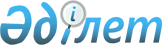 О внесении изменения в совместный приказ Министра внутренних дел Республики Казахстан от 12 декабря 2014 года № 892, Министра финансов Республики Казахстан от 12 декабря 2014 года № 565, Начальника Службы государственной охраны Республики Казахстан от 15 декабря 2014 года № 146, Председателя Агентства Республики Казахстан по делам государственной службы и противодействию коррупции от 12 декабря 2014 года № 62, Председателя Комитета национальной безопасности Республики Казахстан от 18 декабря 2014 года № 416 "Об утверждении Правил проведения негласных следственных действий"Совместный приказ Министра внутренних дел Республики Казахстан от 10 апреля 2018 года № 276, Министра финансов Республики Казахстан от 19 апреля 2018 года № 476, Председателя Агентства Республики Казахстан по делам государственной службы и противодействию коррупции от 20 апреля 2018 года № 109, Начальника Службы государственной охраны Республики Казахстан от 12 апреля 2018 года № 11-11, Председателя Комитета национальной безопасности Республики Казахстан от 10 апреля 2018 года № 30. Зарегистрирован в Министерстве юстиции Республики Казахстан 27 апреля 2018 года № 16828
      ПРИКАЗЫВАЕМ:
      1. Внести в совместный приказ Министра внутренних дел Республики Казахстан от 12 декабря 2014 года № 892, Министра финансов Республики Казахстан от 12 декабря 2014 года № 565, Начальника Службы государственной охраны Республики Казахстан от 15 декабря 2014 года № 146, Председателя Агентства Республики Казахстан по делам государственной службы и противодействию коррупции от 12 декабря 2014 года № 62, Председателя Комитета национальной безопасности Республики Казахстан от 18 декабря 2014 года № 416 "Об утверждении Правил проведения негласных следственных действий" (зарегистрирован в Реестре государственной регистрации нормативных правовых актов под № 10027, опубликован 21 января 2015 года в газете "Казахстанская правда" № 12 (27888)) следущее изменение:
      Правила проведения негласных следственных действий, утвержденные указанным приказом, изложить в новой редакции согласно приложению к настоящему совместному приказу.
      2. Департаменту криминальной полиции Министерству внутренних дел (Баймурзин А.Х.) в установленном порядке Республики Казахстан обеспечить:
      1) государственную регистрацию настоящего приказа в Министерстве юстиции Республики Казахстан;
      2) в течение десяти календарных дней со дня государственной регистрации настоящего приказа направление его копии в бумажном и электронном виде на казахском и русском языках в Республиканское государственное предприятие на праве хозяйственного ведения "Республиканский центр правовой информации" для официального опубликования и включения в Эталонный контрольный банк нормативных правовых актов Республики Казахстан;
      3) в течение десяти календарных дней после государственной регистрации настоящего приказа направление его копии на официальное опубликование в периодические печатные издания; 
      4) размещение настоящего приказа на интернет-ресурсе Министерства внутренних дел Республики Казахстан после его официального опубликования; 
      5) в течение десяти рабочих дней после государственной регистрации настоящего приказа в Министерстве юстиции Республики Казахстан представление в Юридический департамент Министерства внутренних дел Республики Казахстан сведений об исполнении мероприятий, предусмотренных подпунктами 1), 2), 3) и 4) настоящего пункта.
      3. Контроль за исполнением настоящего приказа возложить на курирующего вице-министра финансов Республики Казахстан, заместителя начальника Службы государственной охраны Республики Казахстан, заместителя Председателя Агентства Республики Казахстан по делам государственной службы и противодействию коррупции, заместителя Председателя Комитета национальной безопасности Республики Казахстан и первого заместителя Министра внутренних дел Республики Казахстан.
      4. Настоящий совместный приказ вводится в действие по истечении десяти календарных дней после дня его первого официального опубликования.
      "СОГЛАСОВАНО"
Генеральный Прокурор
Республики Казахстан
_______________ К. Кожамжаров
20 апреля 2018 года
      "СОГЛАСОВАНО"
Председатель Верховного Суда
Республики Казахстан
______________Ж. Асанов
20 апреля 2018 года Правила
проведения негласных следственных действий Глава 1. Общие положения
      1. Настоящие Правила проведения негласных следственных действий (далее - Правила) разработаны в соответствии со статьей 232 Уголовно-процессуального кодекса Республики Казахстан от 4 июля 2014 года (далее – УПК), и определяют порядок проведения негласных следственных действий (далее – НСД), за исключением негласного контроля почтовых и иных отправлений.
      Негласный контроль почтовых и иных отправлений проводятся в соответствии с УПК РК.
      2. В настоящих Правилах используются следующие основные понятия:
      1) уполномоченное подразделение правоохранительного или специального государственного органа (далее - уполномоченное подразделение) – подразделение, исполняющее поручение лица, производящего досудебное расследование, о проведении НСД (подразделение-исполнитель) и подразделение, осуществляющее НСД (подразделение НСД);
      2) лицо, производящее досудебное расследование – следователь, дознаватель, должностное лицо органа дознания, управомоченное осуществлять досудебное расследование, в производстве которых находится расследуемое уголовное дело. Глава 2. Порядок проведения негласных следственных действий Параграф 1. Подготовка и направление поручения на проведение негласных следственных действий
      3. В соответствии со статьей 232 УПК, негласные следственные действия, за исключением негласного контроля почтовых и иных отправлений, производятся по поручению органа досудебного расследования (далее – поручение), составленному согласно приложению 1 с использованием форм и методов оперативно-розыскной деятельности.
      Поручение, является конфиденциальным и не подлежит разглашению.
      Поручение составляется в двух экземплярах. 
      Первый экземпляр, в запечатанном конверте, с указанием адресата и пометкой "Лично", направляется через подразделение, осуществляющее функции по документационному обеспечению (далее – подразделение ДО), в подразделение-исполнитель. 
      Не допускается наносить на конверт информацию о принадлежности документа к конкретному уголовному делу.
      Второй экземпляр поручения на время проведения НСД не приобщается к материалам уголовного дела и не включается в его опись. После окончания НСД хранится у лица производящего досудебное расследование в соответствующем номенклатурном деле. Лицо, производящее досудебное расследование, а также лица, осуществляющие ведомственный контроль за досудебным расследованием, обеспечивают конфиденциальность факта вынесения поручения о проведении НСД. 
      Снятие копий с поручения до завершения НСД не допускается.
      При регистрации конверта в подразделении ДО указывается, что документы являются материалами уголовного дела, без указания его номера и другой информации, позволяющей идентифицировать уголовное дело.
      4. Лицо, вынесшее поручение, несет ответственность за его законность и обоснованность в соответствии с законом Республики Казахстан. Параграф 2. Получение и исполнение поручения по негласным следственным действиям
      5. Руководитель подразделения-исполнителя, получив поручение о производстве НСД, немедленно принимает меры по его выполнению и поручает проведение НСД сотруднику уполномоченного подразделения, который оформляет дело негласных следственных действий (далее - ДНСД). 
      Сотрудник уполномоченного подразделения, получивший поручение о производстве НСД, выносит в двух экземплярах соответствующие постановления:
      1) о проведении негласного аудио- и (или) видеоконтроля лица или места согласно приложению 2;
      2) о проведении негласного контроля, перехвата и снятия информации, передающейся по сетям электрической (телекоммуникационной) связи согласно приложению 3;
      3) о негласном получении информации о соединениях между абонентами и (или) абонентскими устройствами согласно приложению 4;
      4) о негласном снятии информации с компьютеров, серверов и других устройств, предназначенных для сбора, обработки, накопления и хранения информации согласно приложению 5;
      5) о негласном проникновении и (или) обследовании места согласно приложению 6;
      6) о негласном наблюдении за лицом или местом согласно приложению 7;
      7) о проведении негласного контрольного закупа согласно приложению 8;
      8) о проведении негласного внедрения и (или) имитации преступной деятельности согласно приложению 9 к настоящим Правилам.
      При необходимости исключения разглашения сведений об объекте (либо месте), в отношении которого проводится НСД, к постановлению об изменении анкетных данных (условного наименования), согласованному с прокурором, лицом, производящим досудебное расследование прилагается постановление о проведении НСД.
      6. В случае отсутствия в поручении сведений, необходимых для составления постановления в порядке статьи 233 УПК, подразделение-исполнитель в срок не более 24-х часов с момента получения поручения уведомляет об этом лицо, производящее досудебное расследование. При этом постановление не выносится.
      7. Вынесенные постановления о проведении НСД, предусмотренные подпунктами 1), 2), 3), 4), 6) статьи 231 УПК, лицом уполномоченного подразделения, которому поручено проведение НСД, санкционируются следственным судьей.
      Сотрудником уполномоченного подразделения, постановление запечатывается в конверт, на котором указывается адресат и проставляется пометка "Лично".
      Наносить на конверт информацию о принадлежности документов к конкретному уголовному делу не допускается. 
      В случае внесения в постановления информации, которая в соответствии с Законом Республики Казахстан от 15 марта 1999 года "О государственных секретах" и ведомственными (отраслевыми) перечнями сведений, подлежащим засекречиванию, относится к сведениям, составляющим государственные секреты, постановлениям присваивается соответствующий гриф секретности.
      Порядок обращения с постановлениями, имеющими гриф секретности, определяется в соответствии с законодательством Республики Казахстан о государственных секретах.
      Санкционирование НСД в отношении судьи, производится следственным судьей города Астаны по постановлению органа досудебного расследования, согласованному с Генеральным Прокурором Республики Казахстан.
      Санкционирование НСД в отношении Генерального Прокурора Республики Казахстан производится следственным судьей города Астаны по постановлению органа досудебного расследования, согласованному с первым заместителем Генерального Прокурора Республики Казахстан. 
      В случае дачи санкции, один экземпляр санкционированного постановления направляется в подразделение-исполнитель, второй экземпляр постановления остается у следственного судьи. Подразделение-исполнитель, поступивший экземпляр санкционированного постановления направляет в подразделение НСД для исполнения. 
      В случае срочности два экземпляра постановления для санкционирования могут предоставляться следственному судье нарочно.
      В этом случае второй экземпляр санкционированного постановления не позднее следующего рабочего дня со дня получения санкции возвращается подразделением - исполнителем, следственному судье, в установленном порядке через подразделение ДО.
      В случае необоснованности вынесенного постановления о санкционировании следственный судья отказывает в его санкционировании мотивированным постановлением.
      Постановление о продлении срока проведения НСД выносится лицом, производящим досудебное расследование, за трое суток до истечения срока продления НСД и предоставляется следственному судье для получения санкции.
      В случае отказа дачи санкции оба экземпляра несанкционированного постановления уполномоченным подразделением приобщаются к ДНСД, которое незамедлительно прекращается.
      8. При наличии сомнений в достоверности информации, представленной в ходе санкционирования негласного следственного действия, следственный судья, санкционирует постановление и, в течении двадцати четырех часов инициирует проверку его законности прокурором.
      Прокурор при получении уведомления следственного судьи о проведении проверки законности НСД обеспечивает конфиденциальность следственного действия и принимает меры к исполнению уведомления следственного судьи о проверке законности постановления о проведении НСД.
      Согласно части 2 статьи 234 УПК в течение пяти суток прокурор проводит соответствующую проверку и о ее результатах в письменном виде уведомляет следственного судью.
      Результаты проверки прокурора в письменном виде запечатываются в конверт, на котором указываются данные адресата - следственного судьи, подразделения-исполнителя, инициировавшего проведение НСД, и проставляется пометка "Лично".
      9. При невозможности исполнения постановления о проведении НСД, лицу, производящему досудебное расследование, незамедлительно направляется письменное уведомление за подписью руководителя подразделения-исполнителя с изложением причин.
      10. При невозможности исполнения НСД в указанный в постановлении срок, лицу, производящему досудебное расследование, направляется письменное уведомление за подписью руководителя подразделения-исполнителя с уведомлением о переносе НСД на более поздний срок.
      11. В соответствии с частью 1 статьи 235 УПК, в случаях, не терпящих отлагательства, допускается производство НСД, требующих санкционирования, с письменным уведомлением следственного судьи в течение двадцати четырех часов и последующим получением санкции.
      По окончании мероприятий подразделение НСД незамедлительно (не позднее двадцати четырех часов) осуществляет выдачу полученных материалов лицу, вынесшему постановление, вместе с постановлением.
      Лица, вынесшие постановления, получив результаты НСД, предоставляют необходимые материалы следственному судье для получения санкции.
      В случае необходимости продления неотложного НСД выносится отдельное постановление, требующее санкционирования следственного судьи.
      В соответствии с частью 2 статьи 235 УПК, следственный судья, изучив представленные материалы, в случае согласия с неотложностью проведенного НСД, санкционирует постановление с вынесением постановления о его законности. В случае несогласия выносит постановление о его прекращении и недопустимости использования результатов в качестве доказательств. 
      Постановление о прекращении НСД и недопустимости использования полученных результатов в качестве доказательств является основанием для их хранения подразделением-исполнителем до разрешения вопросов предусмотренных статьей 240 УПК.
      12. Учет постановлений о проведении негласных следственных действий ведется в Журнале учета дел негласных следственных действий по форме, согласно приложению 10 к настоящим Правилам.
      13. В соответствии с частью 8 статьи 47 и частью 1 статьи 201 УПК, конфиденциальные сведения предаются гласности только с разрешения прокурора в том объеме, в каком им будет признано возможным, если это не противоречит интересам расследования и не связано с нарушением прав и законных интересов других лиц.
      14. Решение о досрочном прекращении НСД принимается лицом, производящим досудебное расследование. О решении досрочного прекращения НСД извещается подразделение-исполнитель, которое, в свою очередь, письменно уведомляет подразделение НСД о прекращении проведения НСД. Параграф 3. Представление результатов негласных следственных действий, их исследование и оценка
      15. Незамедлительно, но не позднее пяти суток после завершения НСД, все материалы, полученные в ходе их проведения, в опечатанном виде с присвоением грифа секретности, согласно ведомственного перечня сведений, подлежащих засекречиванию, подразделением НСД направляется сотруднику уполномоченного органа, который передает их лицу, производящему досудебное расследование. Материалы передаются лицу только после рассекречивания в соответствии с действующим законодательством о государственных секретах.
      К материалам также приобщается постановление о проведении НСД.
      При получении сведений в ходе проведения НСД о причастности лица к расследуемому преступлению, а также совершения преступления другими лицами, подразделение НСД незамедлительно сообщает об этом лицу вынесшему постановление, который сообщает данные сведения лицу, производящему досудебное расследование в письменной форме.
      В случае, когда уголовное дело, по которому проводится НСД, передается в производство иному лицу, об этом уведомляется подразделение НСД, для обеспечения возможности передачи результатов НСД.
      В случае, когда функции или полномочия лица, вынесшего постановление о проведении НСД, переданы другому должностному лицу этого подразделения, об этом уведомляется подразделение НСД.
      16. О результатах НСД, подразделение исполнитель, письменно уведомляет уполномоченного прокурора не позднее двух суток со дня его окончания.
      17. Письменное уведомление содержит:
      1) дату, место и время его составления;
      2) номер уголовного дела, по которому проводилось НСД;
      3) какое НСД и в какой срок проводилось;
      4) подразделение, исполнившее поручение о проведении НСД;
      5) получены ли фактические данные, имеющие отношение к расследуемому делу, их краткая характеристика и переданы ли ему результаты НСД.
      Уведомление составляется в двух экземплярах, один из которых в запечатанном конверте, с указанием адресата и пометкой "Лично", а также с соответствующим грифом секретности, направляется через подразделение ДО уполномоченному прокурору.
      18. Исследование и оценка результатов НСД лицом, производящим досудебное расследование, осуществляется безотлагательно по завершении НСД с соблюдением требований, предусмотренных статьями 238, 239 УПК.
      19. В случае предусмотренных статьей 237 УПК и необходимости получения промежуточных результатов НСД, лицо вынесшее постановление, оформляет запрос в подразделение НСД с указанием сроков и даты, необходимых для выдачи материалов.
      Выдача материалов осуществляется с соблюдением мер конфиденциальности.
      В каждом случае истребования, результаты НСД исследуются лицом, производящим досудебное расследование, в порядке, предусмотренном статьями 238, 239 УПК.
      20. Лицо, производящее досудебное расследование, в срок не позднее шести месяцев с момента вынесения итогового решения по уголовному делу направляет уведомление лицу, в отношении которого проводилось НСД, без ознакомления с результатами НСД.
      Письменное уведомление содержит вид проводимого НСД и время его проведения.
      Данный срок продлевается следственным судьей по мотивированному ходатайству органа досудебного расследования до одного года.
      Лицо, производящее досудебное расследование в случаях, предусмотренных частью 1-1 статьи 240 УПК, ходатайствует перед следственным судьей о неуведомлении лица о проведенном в отношении него негласном следственном действии.
      Следственный судья по мотивированному ходатайству органа досудебного расследования, согласовывает неуведомление лица о проведенном в отношении него негласном следственном действии:
      1) по уголовному делу о террористическом или экстремистском преступлении;
      2) по уголовному делу о преступлении, совершенном преступной группой;
      3) если уведомление создает угрозу разглашения государственных секретов;
      4) если уведомление создает угрозу безопасности лиц, осуществляющих деятельность на конфиденциальной основе и в конспиративной форме, и иных лиц. 
      В случае необходимости продления срока уведомления, лицо производящее досудебное расследование, за трое суток до окончания срока уведомления, готовит мотивированное ходатайство следственному судье о продлении срока. При этом срок продления не должен превышать шесть месяцев.
      При увольнении, переводе, откомандировании или нахождении в отпуске лица, осуществляющего досудебное расследование, его непосредственный руководитель принимает меры, направленные на уведомление лиц, в отношении которых проводились НСД.
      Лицо, производящее досудебное расследование, при принятии решения об уведомлении (не уведомлении) лица, в отношении которого проводилось НСД, предварительно информирует о решении уполномоченное подразделение.
      Уполномоченное подразделение в течение пяти рабочих дней информирует лицо, производящее досудебное расследование, о целесообразности принятия того или иного решения с предоставлением конкретного обоснования. 
      В ходе рассмотрения заявления, ознакомление лица, в отношении которого проведены НСД, с материалами, приобщенными к ДНСД, не допускается.
      Заявление о признании проведения негласных следственных действий незаконными, и возмещение причиненного ущерба рассматривается следственным судьей районного суда, по месту нахождения органа, ведущего уголовный процесс в порядке статьи 106 УПК с соблюдением конфиденциальности.
      21. Документальные материалы, отражающие организацию проведения и все неприобщенные результаты НСД по каждому конкретному уголовному делу, систематизируются в ДНСД.
      ДНСД находится в подразделении-исполнителе и не является делом оперативного учета.
      Срок ведения ДНСД и порядок его уничтожения, регламентируются в соответствии с требованиями статьи 240 УПК РК.
      Подразделение-исполнитель в течение пяти дней после получения письма от лица, осуществляющего досудебное расследование о завершении негласных следственных действий по уголовному делу прекращает ДНСД на основании рапорта, которое хранится у исполнителя в условиях, исключающих возможность ознакомления с ними посторонних лиц, до окончательного разрешения вопросов, предусмотренных частями 1-1 и 6 статьи 240, после чего уничтожаются с составлением соответствующего акта в произвольной форме. При возобновлении уголовного дела и необходимости проведения дальнейших НСД, подразделение исполнитель по рапорту принимает в производство ДНСД.
      22. При осуществлении НСД не допускается совершение действий (бездействия), провоцирующих или подстрекающих лицо на совершение противоправных деяний.
      23. При фиксации в ходе проведения НСД совершения противоправного деяния на контролируемой территории (участка местности, помещения) и (или) по контролируемому абонентскому устройству лицом, в отношении которого НСД не санкционировано, подразделение НСД незамедлительно уведомляет лицо, вынесшее постановление о проведении НСД, которое в течение двадцати четырех часов изучает полученные результаты.
      Лицо, вынесшее постановление после ознакомления с уведомлением принимает меры по проверке информации в соответствии, действующим законодательством. 
      24. Надзор за соблюдением законности при проведении НСД осуществляют Генеральный Прокурор Республики Казахстан и подчиненные ему прокуроры.
      25. После санкционирования судом постановления о проведении НСД, подразделение-исполнитель в течение 48 часов обязано письменно уведомить по поднадзорности подразделение Генеральной прокуратуры, осуществляющее надзор за законностью оперативно-розыскной деятельности или прокурора области.
      Подразделение Генеральной прокуратуры уведомляется Центральными аппаратами специальных и правоохранительных органов, прокурор области – областными, городскими и районными подразделениями этих государственных органов.
      Уведомление о проведении негласного контроля, перехвата и снятия информации, передающейся по сетям электрической (телекоммуникационной) связи, содержит:
      1) номер Единого реестра досудебных расследований; 
      2) IMEI код; 
      3) дату санкционирования постановления; 
      4) установочные данные лица, в отношении которого проводится НСД; 
      5) номер телефона проверяемого лица; 
      6) период проведения НСД.
      По другим видам НСД, в уведомлении указываются номер ЕРДР и вид проводимого НСД.
      Уведомление о проведении НСД направляется с соблюдением требований конфиденциальности или законодательства о государственных секретах.
                                                 Начальнику
                                     __________________________________________
                                     (наименование уполномоченного подразделения)
                                     __________________________________________
                                                 (фамилия, инициалы) ПОРУЧЕНИЕ
о проведении негласных следственных действий
      "___" ____ 20__г.                                                 гор.___________
       В моем производстве
________________________________________________________________________________
             (должность, Ф.И.О. (при его наличии) лица, осуществляющего досудебное
                                     расследование)
находится уголовное дело, зарегистрированное в Едином реестре досудебного
расследования, за № ____________________________ от "___" ____ 20__г.
       Досудебным расследованием
установлено _____________________________________________________________________
                               (краткое описание фабулы уголовного дела,
________________________________________________________________________________
       правовая квалификация, сведения о лице, месте или предмете, в отношении которого
                                     планируется проведение
________________________________________________________________________________
       НСД, конкретные причины, послужившие основанием для дачи поручения, включая
                                     доказательства
________________________________________________________________________________
                   невозможности получения требуемых фактов иным способом)
       Учитывая изложенное, руководствуясь ст.ст. 188, 232 УПК Республики
Казахстан, -
                                     ПОРУЧАЮ:
       1. ________________________________________________________________ провести
       (уполномоченное подразделение, на которое возлагается исполнение поручения)
________________________________________________________________________________
                         (какие НСД необходимо провести)
в отношении ____________________________________________________________________,
                               (лицо, место или предмет)
в период с "___" ____ 20__г. по "___" ____ 20__г.
2. Материалы, полученные при проведении негласных следственных действий,
предоставлять мне.
_____________________       _________       ____________________________________________
       (должность)             (подпись)       (Ф.И.О. (при его наличии), лица, осуществляющего
                                     досудебное расследование)
                                                             Лично
                                                             Гриф секретности
                                                             (при необходимости)
      Негласный аудио- и (или) видеоконтроль лица или места,
       сроком на __ суток с "___" ____ 20__ г. по "___" ____ 20__ г.
                                                       САНКЦИОНИРУЮ
                                                       Судья
                                                       _____________________
                                                       "___" ____ 20__ года
                               ПОСТАНОВЛЕНИЕ
                   о проведении негласного аудио- и (или) видеоконтроля
                                     лица или места
       "___" ____ 20__г.                                                 гор.___________
________________________________________________________________________________
       (должность, Ф.И.О. (при его наличии) лица, уполномоченного подразделения
                         правоохранительного или специального
________________________________________________________________________________
государственного органа)
рассмотрев поручение ____________________________________________________________
             (должность, Ф.И.О. (при его наличии) лица, осуществляющего досудебное
             расследование)
от "___" ____ 20__г. по уголовному делу № _________________________, -
                               УСТАНОВИЛ:
________________________________________________________________________________
(Краткое описание фабулы уголовного дела, обоснование необходимости проведения НСД)
________________________________________________________________________________
             На основании изложенного, руководствуясь ст.ст. 233 и 242 УПК
Республики Казахстан, -
                               ПОСТАНОВИЛ:
       1. Провести негласный аудио- и (или) видеоконтроль в отношении
___________________________________, ________ года рождения (или места по адресу:
       (Ф.И.О.)
__________________________________________) с применением специальных
технических средств в период с "___" ____ 20__г. по "___" ____ 20__г.
       2.Исполнение данного постановления поручить
________________________________________________________________________________
                                     (подразделение НСД)
       3. Результаты негласного следственного действия предоставить
________________________________________________________________________________
(должность, Ф.И.О. (при его наличии) лица, осуществляющего досудебное расследование)
_________________________       _______       ______________________________________
       (должность)                   (подпись)             (Ф.И.О. (при его наличии) лица,
                                                 вынесшего постановление)
                                                       Лично
                                                       Гриф секретности
                                                       (при необходимости)
Негласный контроль, перехват и снятие
информации, передающейся по сетям
электрической (телекоммуникационной) связи,
________________________________________
(№ абонента либо IMEI код терминала абонента
(оператор связи)
сроком на ___ суток
с "___" ___20__ г. по "___" ___ 20__ г.
                                                       САНКЦИОНИРУЮ
                                                       Судья
                                                       _____________________
                                                       "___" ____ 20__ года
                               ПОСТАНОВЛЕНИЕ
             о проведении негласного контроля, перехвата и снятия информации,
             передающейся по сетям электрической (телекоммуникационной) связи
       "___" _______20__г.                                     гор. ___________
________________________________________________________________________________
             (Должность, Ф.И.О. (при его наличии) лица уполномоченного подразделения
             правоохранительного или специального
________________________________________________________________________________
государственного органа)
рассмотрев поручение ___________________________________________________________
             (должность, Ф.И.О. (при его наличии) лица, осуществляющего досудебное
расследование)
от "___" ____ 20__г. по уголовному делу № ____________________________________, -
                                     УСТАНОВИЛ:
________________________________________________________________________________
(краткое описание фабулы уголовного дела, обоснование необходимости проведения НСД)
_______________________________________________________________________________,
       На основании изложенного, руководствуясь ст.ст. 233 и 243 УПК
Республики Казахстан,-
                                     ПОСТАНОВИЛ:
       1. Провести негласный контроль, перехват и снятие информации,
передающейся с _________________________________________________________________
                   (№ абонента, либо IMEI код терминала абонента (оператор связи)
с "___" ____ 20__г. по "___" ____ 20__г.
       2. Исполнение данного постановления поручить ________________________________
                                                       (подразделение НСД)
       3. Материальный носитель с результатами негласного следственного действия
предоставить в упакованном, опечатанном виде ___________________________________
________________________________________________________________________________
(должность, Ф.И.О. (при его наличии) лица, осуществляющего досудебное расследование)
_________________________       _______       ______________________________________
       (должность)                   (подпись)             (Ф.И.О. (при его наличии) лица,
                                                 вынесшего постановление)
                                                             Лично 
                                                             Гриф секретности
                                                             (при необходимости)
Негласное получение информации о соединениях
между абонентами и (или) абонентскими устройствами,
_______________________________________________
(№ абонента либо IMEI код терминала абонента
(оператор связи)
                                                       САНКЦИОНИРУЮ
                                                       Судья
                                                       _____________________
                                                       "___" ____ 20__ года
                               ПОСТАНОВЛЕНИЕ
       о негласном получении информации о соединениях между абонентами и (или)
                               абонентскими устройствами
       "___" _______20__г.                                           гор.___________
________________________________________________________________________________
             (должность, Ф.И.О. (при его наличии) лица уполномоченного подразделения
             правоохранительного или специального государственного органа)
рассмотрев поручение ___________________________________________________________
             (должность, Ф.И.О. (при его наличии) лица, осуществляющего досудебное
расследование)
от "___" ____ 20__г. по уголовному делу № _________________________, -
                                     УСТАНОВИЛ:
________________________________________________________________________________
(краткое описание фабулы уголовного дела, обоснование необходимости проведения НСД)
________________________________________________________________________________
             На основании изложенного, руководствуясь ст.ст. 233 и 244 УПК
Республики Казахстан,-
                                     ПОСТАНОВИЛ:
       1. Произвести получение информации о соединениях абонента с
________________________________________________________________________________
             (№ абонента, либо IMEI код терминала абонента (оператор связи)
в период с "___" ____ 20__г. по "___" ____ 20__г.
       2. Исполнение данного постановления поручить
________________________________________________________________________________
                               (подразделение НСД)
       3. Полученную информацию предоставить в упакованном, опечатанном
виде ___________________________________________________________________________
(должность, Ф.И.О. (при его наличии) лица, осуществляющего досудебное расследование)
___________________________       _______       ______________________________________
       (должность)                   (подпись)       (Ф.И.О. лица, вынесшего постановление)
                                                             Лично
                                                             Гриф секретности
                                                             (при необходимости)
                                                       САНКЦИОНИРУЮ
                                                       Судья
                                                       _____________________
                                                       "___" ____ 20__ года
                               ПОСТАНОВЛЕНИЕ
                   о негласном снятии информации с компьютеров, серверов
                   и других устройств, предназначенных для сбора, обработки,
                               накопления и хранения информации
       "___" _______20__г.                                           гор.___________
________________________________________________________________________________
             (должность, Ф.И.О. (при его наличии) лица уполномоченного подразделения
правоохранительного или специального государственного органа)
рассмотрев поручение ___________________________________________________________
             (должность, Ф.И.О. (при его наличии) лица, осуществляющего досудебное
расследование)
от "___" ____ 20__г. по уголовному делу № _________________________, -
                                     УСТАНОВИЛ:
________________________________________________________________________________
(краткое описание фабулы уголовного дела, обоснование необходимости проведения НСД)
________________________________________________________________________________
             На основании изложенного, руководствуясь ст.ст. 233 и 245 УПК
Республики Казахстан,-
                                     ПОСТАНОВИЛ:
       1. Произвести снятие информации с компьютера, расположенного по
адресу: _________________________________________________________________________.
       2. Исполнение данного постановления поручить
________________________________________________________________________________
                               (подразделение НСД)
       3. Материальный носитель с результатами негласного следственного
действия  предоставить в упакованном, опечатанном виде.
________________________________________________________________________________
(должность, Ф.И.О. (при его наличии) лица, осуществляющего досудебное расследование)
________________       ________       _________________________________________
       (должность)       (подпись)       (Ф.И.О. (при его наличии) лица, вынесшего
                                     постановление)
                                                             Лично 
                                                             Гриф секретности
                                                             (при необходимости)
Негласное проникновение и (или) обследование места,
сроком на __ суток с "___" ___20__ г. по "___" ___ 20__ г.
                                                       САНКЦИОНИРУЮ
                                                       Судья
                                                       _____________________
                                                       "___" ____ 20__ года
                               ПОСТАНОВЛЕНИЕ
                   о негласном проникновении и (или) обследовании места
       "___" _______20__г.                                     гор. ___________
________________________________________________________________________________
       (Должность, Ф.И.О. (при его наличии) лица уполномоченного подразделения
правоохранительного или специального государственного органа)
рассмотрев поручение ___________________________________________________________
             (должность, Ф.И.О. (при его наличии) лица, осуществляющего досудебное
расследование)
от "___" ____ 20__г. по уголовному делу № _________________________, -
                                     УСТАНОВИЛ:
________________________________________________________________________________
(краткое описание фабулы уголовного дела, обоснование необходимости проведения НСД)
_______________________________________________________________________________,
       На основании изложенного, руководствуясь ст.ст. 233 и 247 УПК
Республики Казахстан,-
                                     ПОСТАНОВИЛ:
       1. Провести проникновение и обследование служебного кабинета № __
здания ГУ "_____________________________________", расположенного по
адресу: _______________________________________________________________________, с
целью оборудования специальными техническими средствами в рамках постановления о
проведении негласного аудио- и видеоконтроля
________________________, в период с "___" ____ 20__г. по "___" ____ 20__г.
       (Ф.И.О.)
       2. Исполнение данного постановления поручить
________________________________________________________________________________
                         (подразделение НСД)
       3. Все полученные материалы в полном объеме предоставить в упакованном,
опечатанном виде _______________________________________________________________
                   (должность, Ф.И.О. лица, осуществляющего досудебное расследование)
_________________             _______       ________________________________
       (должность)             (подпись)       (Ф.И.О. (при его наличии) лица,
                                     вынесшего постановление)
                                                             Лично
                                                             Гриф секретности
                                                             (при необходимости)
                               ПОСТАНОВЛЕНИЕ
                   о негласном наблюдении за лицом или местом
       "___" _______20__г.                                     гор.___________
________________________________________________________________________________
       (Должность, Ф.И.О. (при его наличии) лица уполномоченного подразделения
правоохранительного или специального государственного органа)
рассмотрев поручение ___________________________________________________________
             (должность, Ф.И.О. (при его наличии) лица, осуществляющего досудебное
расследование)
от "___" ____ 20__г. по уголовному делу № _________________________, -
                                     УСТАНОВИЛ:
________________________________________________________________________________
(краткое описание фабулы уголовного дела, обоснование необходимости проведения НСД)
_______________________________________________________________________________,
       На основании изложенного, руководствуясь ст.ст. 233 и 248 УПК
Республики Казахстан,-
                                     ПОСТАНОВИЛ:
       1. Провести негласное наблюдение за
_______________________________________________________________________________,
                         (лицо либо место, адрес проведения)
с использованием видео-, фотоаппаратуры, а также специальных технических средств
наблюдения, сроком_______ суток, в период с "___" ____ 20__г. по "___" ____ 20__г.
       2. Исполнение данного постановления поручить ________________________________
                                                       (подразделение НСД)
       3. Все полученные материалы в полном объеме предоставить в упакованном,
опечатанном виде _______________________________________________________________
             (должность, Ф.И.О. (при его наличии) лица, осуществляющего досудебное
                         расследование)
________________       _________       ______________________________
(должность)             (подпись)       (Ф.И.О. (при его наличии) лица,
                               вынесшего постановление)
                                                             Лично 
                                                             Гриф секретности
                                                             (при необходимости)
                                     ПОСТАНОВЛЕНИЕ
                         о проведении негласного контрольного закупа
       "___" _______20__г.                                           гор.___________
________________________________________________________________________________
       (Должность, Ф.И.О. (при его наличии) лица уполномоченного подразделения
правоохранительного или специального государственного органа)
рассмотрев поручение ___________________________________________________________
             (должность, Ф.И.О. (при его наличии) лица, осуществляющего досудебное
расследование)
от "___" ____ 20__г. по уголовному делу № _________________________, -
                                     УСТАНОВИЛ:
________________________________________________________________________________
(краткое описание фабулы уголовного дела, обоснование необходимости проведения НСД)
_______________________________________________________________________________,
       На основании изложенного, руководствуясь ст.ст. 233 и 250 УПК
Республики Казахстан,-
                                     ПОСТАНОВИЛ:
       1. Провести "___" _______20__г. негласный контрольный закуп
__________________________ у гр. __________________________________
(наименование предмета)                         (Ф.И.О.)
       2. Исполнение данного постановления поручить
________________________________________________________________________________
(уполномоченное подразделение)
       3. Все полученные материалы в полном объеме предоставить в упакованном,
опечатанном виде
________________________________________________________________________________
(должность, Ф.И.О. (при его наличии) лица, осуществляющего досудебное расследование)
________________             _______             _______________________________
(должность)                   (подпись)             (Ф.И.О. (при его наличии) лица,
                                           вынесшего постановление)
                                                             Лично 
                                                             Гриф секретности
                                                             (при необходимости)
                                     ПОСТАНОВЛЕНИЕ
                         о проведении негласного внедрения и (или)
                               имитации преступной деятельности
       "___" _______20__г.                                           гор.___________
________________________________________________________________________________
       (Должность, Ф.И.О. (при его наличии) лица уполномоченного подразделения
правоохранительного или специального государственного органа)
рассмотрев поручение ___________________________________________________________
             (должность, Ф.И.О. (при его наличии) лица, осуществляющего досудебное
расследование)
от "___" ____ 20__г. по уголовному делу № __________________________, -
                                     УСТАНОВИЛ:
________________________________________________________________________________
(краткое описание фабулы уголовного дела, обоснование необходимости проведения НСД)
_______________________________________________________________________________,
             На основании изложенного, руководствуясь ст.ст. 233 и 251 УПК
Республики Казахстан,-
                                     ПОСТАНОВИЛ:
       1. Осуществить негласное внедрение и (или) имитацию преступной деятельности
в окружение _____________________________________________________________________
                         (Ф.И.О. (при его наличии), либо место)
       2. Ответственным за проведение негласного внедрения определить руководство
________________________________________________________________________________
       (наименование структурного подразделения либо территориальное подразделение
       уполномоченного органа).
       3. Разъяснить внедряемому лицу о запрете совершения действий (бездействия),
сопряженных с угрозой жизни, здоровью людей, за исключением случаев необходимой
обороны, задержания лица, совершившего преступление, крайней необходимости,
обоснованного риска в соответствии с положениями УК РК.
4. Все полученные материалы предоставить в упакованном, опечатанном виде
________________________________________________________________________________
(должность, Ф.И.О. (при его наличии) лица, осуществляющего досудебное расследование)
___________________       ________       __________________________________________
(должность)                   (подпись)       (Ф.И.О. (при его наличии) лица, вынесшего
постановление) ЖУРНАЛ
учета дел негласных следственных действий
      __________________________________________________________________________
                                     (наименование подразделения)
       __________________________________________________________________________
       __________________________________________________________________________
                                     ЖУРНАЛ №______
                               учета постановлений и заданий
                         на проведение негласных следственных действий
                                     Том №______том
                                     Басталды/Заведено: 20___ж.г. "____"____________
                                     Аяқталды/Окончено: 20___ж.г. "____"___________
       Мұрағаттық/Арх. №_________
					© 2012. РГП на ПХВ «Институт законодательства и правовой информации Республики Казахстан» Министерства юстиции Республики Казахстан
				
Министр финансов
Начальник Службы
Республики Казахстан
государственной охраны
______________Б. Султанов
Республики Казахстан
19 апреля 2018 года
________________ А. Куренбеков
Председатель Агентства
12 апреля 2018 года
Республики Казахстан
Председатель Комитета
по делам государственной службы и 
национальной безопасности
противодействию коррупции
Республики Казахстан
_______________ А. Шпекбаев
_______________ К. Масимов
20 апреля 2018 года
10 апреля 2018 года
Министр внутренних дел
Республики Казахстан
_______________ К. Касымов
10 апреля 2018 годаПриложение
к совместному приказу
Министра финансов
Республики Казахстан
от 19 апреля 2018 года № 476Начальника Службы
государственной охраны
Республики Казахстан
от 12 апреля 2018 года № 11-11Председателя Агентства
Республики Казахстан по делам
государственной службы
и противодействию коррупции
от 20 апреля 2018 года № 109Председателя Комитета национальной безопасности
Республики Казахстан
от 10 апреля 2018 года № 30Министра внутренних дел
Республики Казахстан
от 10 апреля 2018 года № 276Утверждены
совместным приказом
Министра внутренних дел
Республики Казахстан
от 12 декабря 2014 года № 892Министра финансов
Республики Казахстан
от 12 декабря 2014 года № 565Председателя Агентства
Республики Казахстан по делам
государственной службы
и противодействию коррупции
от 12 декабря 2014 года № 62Начальника Службы
государственной охраны
Республики Казахстан
от 15 декабря 2014 года № 146Председателя Комитета
национальной безопасности
Республики Казахстан
от 18 декабря 2014 года № 416Приложение 1
к Правилам проведения
негласных следственных
действийФормаЛичноПриложение 2
к Правилам проведения
негласных следственных
действийФормаПриложение 3
к Правилам проведения
негласных следственных
действийФормаПриложение 4
к Правилам проведения
негласных следственных
действийФормаПриложение 5
к Правилам проведения
негласных следственных
действийФормаПриложение 6
к Правилам проведения
негласных следственных
действийФормаПриложение 7
к Правилам проведения
негласных следственных
действийФормаПриложение 8
к Правилам проведения
негласных следственных
действийФормаПриложение 9
к Правилам проведения
негласных следственных
действийФормаПриложение 10 
к Правилам проведения
негласных следственных
действий
Порядковый учетный номер
Номер уголовного дела по которому проводится НСД
Номер тома
Количество листов
Дата заведения
Дата окончания
Ответственный за ведение (хранение) дела, расписка и дата
Инвентарный номер
Куда, когда и за каким номером отправлены номер и дата
Номер и дата акта об уничтожении
Примечание
1
2
3
4
5
6
7
8
9
10
11Гриф
Приложение 11
к Правилам проведения
негласных следственных действийФорма
№ п/п
Дата регистрации постановления, задания
Вид мероприятия, Ф.И.О. фигуранта, основание проведения (номер ЕРДР, номер поручения следователя)
Количество
Количество
№ п/п
Дата регистрации постановления, задания
Вид мероприятия, Ф.И.О. фигуранта, основание проведения (номер ЕРДР, номер поручения следователя)
Экземпляров
Листов в экземпляре
1
2
3
4
4
Ф.И.О. и подразделение инициатора, подпись и дата получения документа
Ф.И.О. следственного судьи санкционировавшего НСД
Местонахождение документа, отметка о наличии документа
Ф.И.О. и подпись сотрудника ПСМ получившего документ для исполнения
Примечание
5
6
7
8
9